Источники потенциальной опасности для детейПредметы, которыми ребенку категорически запрещается пользоваться: -   спички; -  газовые плиты;-  печка;-  электрические розетки;-  включенные    электроприборы.Предметы, с которыми детей нужно научить обращаться  (зависит от возраста):иголка;ножницы;нож. Предметы, которые необходимо хранить в недоступных для детей местах:бытовая химия;лекарства;спиртные напитки;сигареты;пищевые кислоты;режуще-колющие инструменты.Ребенок должен запомнить:!!!Когда открываешь воду в ванной или в кухне, первым отворачивай кран с холодной водой. Чтобы не обжечься,  добавляй горячую воду постепенно.!!!Никогда не прикасайся к электрическому прибору (стиральная машина, чайник, фен и т.д.), когда у тебя мокрые руки, потому что вода – хороший проводник электричества, и ты можешь получить сильный удар током.!!!Не трогай экраны включенного телевизора или компьютера. На экране может скопиться статический электрический заряд, и тогда тебя ударит током. 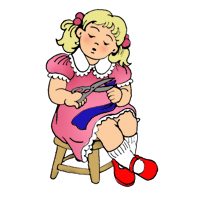 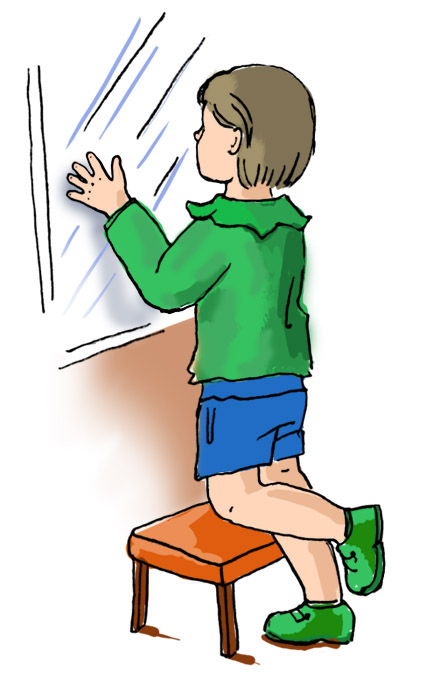 Обеспечение безопасности ребенка дома – это комплекс мер предосторожности, который включает в себя безопасность всех составляющих вашего дома (кухни, ванной комнаты, спальни, зала и т. д.)!Ребенок-дошкольник должен находиться под присмотром взрослых (родителей, воспитателя, няни). Не оставляйте ребенка дома одного на длительное время!Оставляя ребенка одного дома:*Проведите с ним профилактическую беседу «Опасные предметы»*Займите ребенка безопасными играми.*Закройте окна и выходы на балконы, при необходимости открытыми можно оставить форточки или фрамуги.*Перекройте газовый вентиль на трубе.*Уберите с плиты кастрюли и чайники с горячей водой – опрокинув их, ребенок может получить ожоги.*Проверьте правильность размещения игрушек.*Выключите и по возможности изолируйте от ребенка все электроприборы, представляющие для него опасность.*Изолируйте от ребенка спички, острые, легко бьющиеся и легковоспламеняющиеся предметы.* Лекарства и медицинские препараты (таблетки, растворы, мази), средства для мытья посуды и уборки помещения храните в недоступном для ребенка месте.Если малыш боится, а тем более плачет, ни в коем случае нельзя насильно оставлять его дома одного. Иначе понадобится очень много времени, чтобы избавить его от страхов (в т.ч. боязни оставаться в одиночестве даже в соседней комнате)!Помните, что от качества соблюдения вами профилактических и предохранительных мер зависит безопасность вашего ребенка!Терновка 2015    МКДОУ «Терновский детский сад №1»Уважаемые родители,   примите во внимание!!!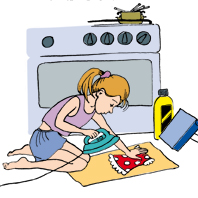 «Источникипотенциальной опасности для детей»   		Старший воспитатель Башлыкова Т.И.